　　　　　　子育て支援センター　　　　　　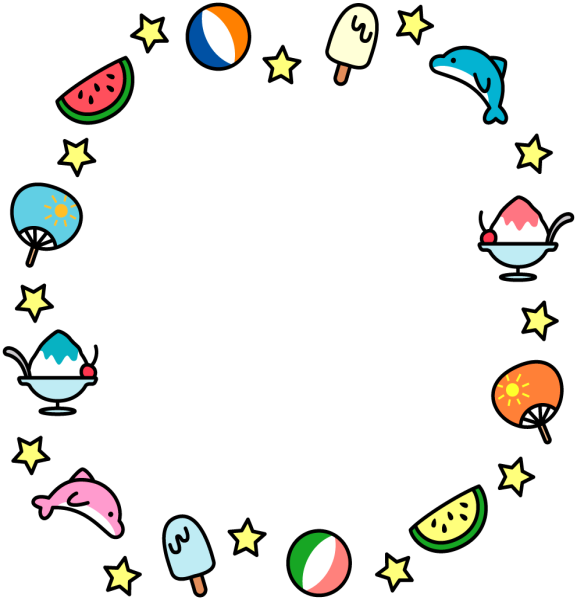 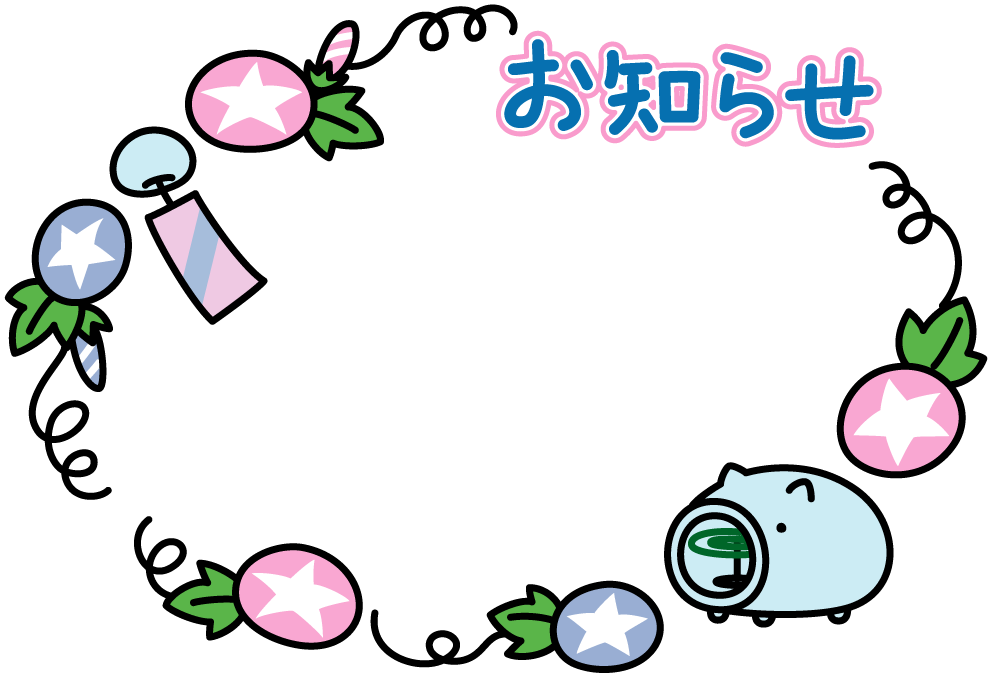 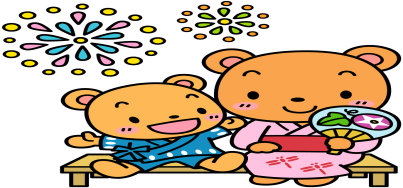 　　　　　　　　　　つばめサークルだより黒崎聖母保育園		真っ青な空に、入道雲がくっきり。外ではセミの大合唱！　　　　　　　　　　　　　　　少しでも外に出て、夏の暑さを肌で感じてみませんか？　　　　　　　　　　　　　　　　　　　もちろん水分補給や休息をとる事をお忘れなく！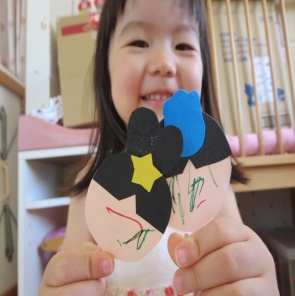 　　　　　　　　　　　　　　　　　　一緒に水遊びや園庭遊びを楽しみましょう。　　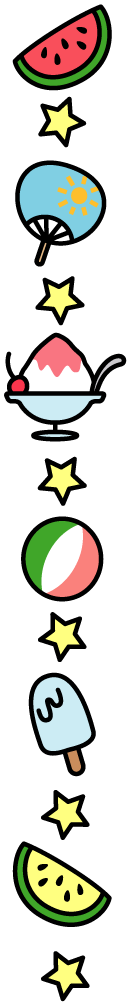 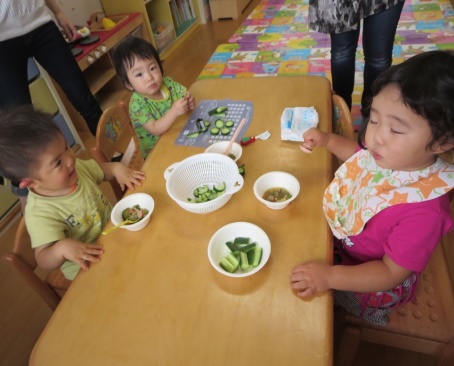 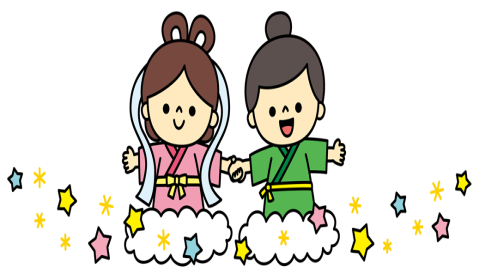 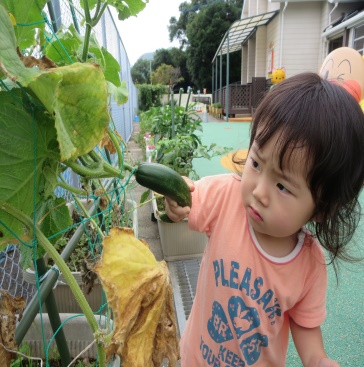 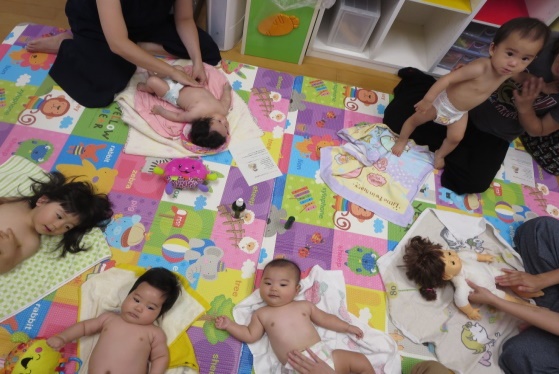 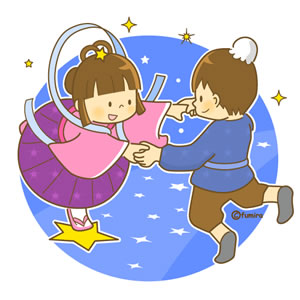 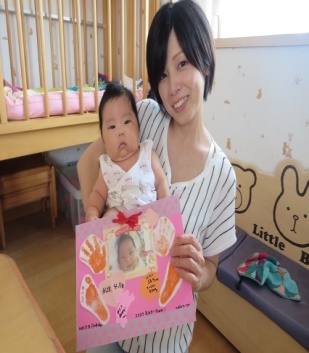 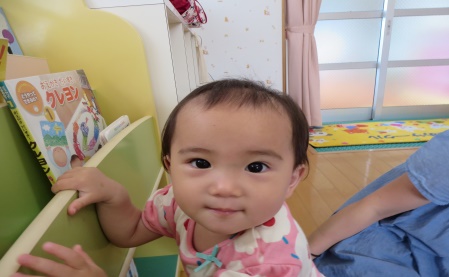 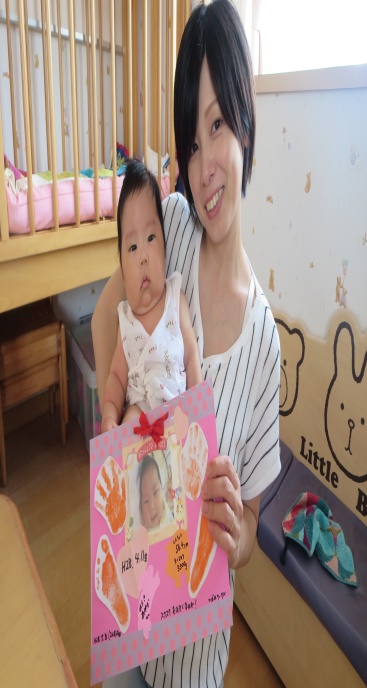 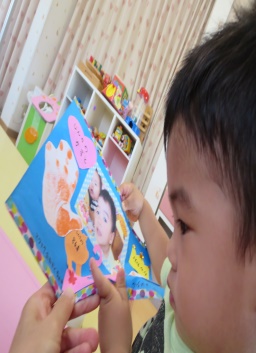 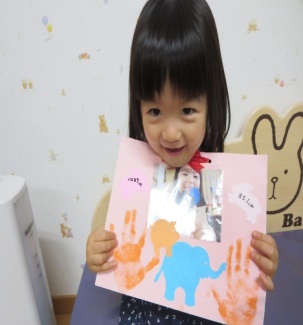 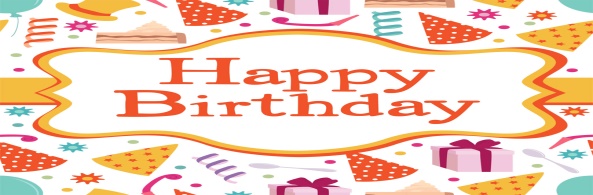 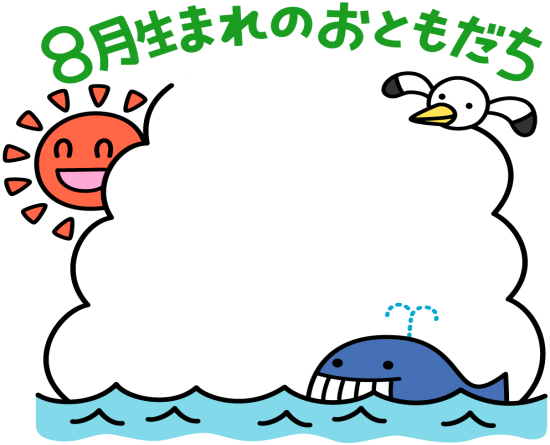 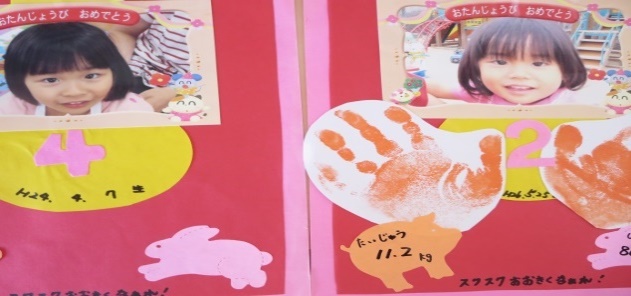 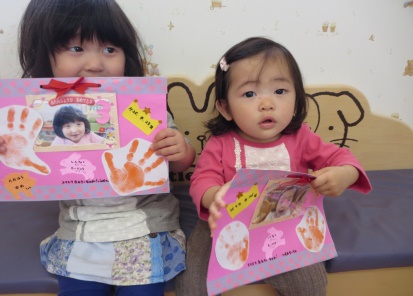 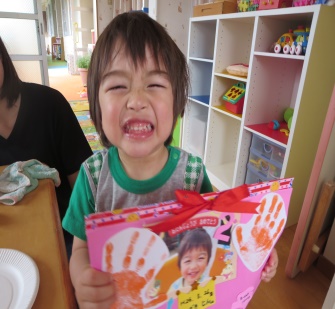 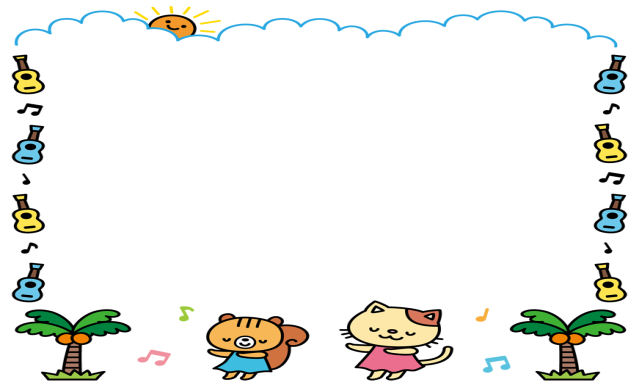 ８月　　　　　　　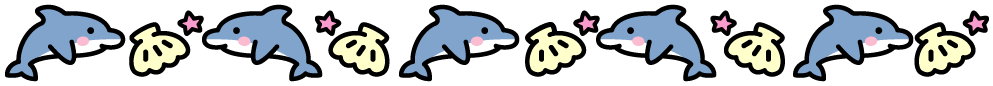 ８月　　　　　　　８月　　　　　　　８月　　　　　　　８月　　　　　　　８月　　　　　　　８月　　　　　　　日月火水木金土土12クッキング(そうめん)3456678・ベビーマッサージ・身体測定910111213131415　休館日1617　181920202122　23242526272728293031